Skrzynki rozprężne<b>Skrzynki rozprężne</b> to elementy systemu wentylacji montowane przed nawiewnikami. Stosowane są w celu zapewnienia odpowiedniego, równomiernego wypływu powietrza z kanałów wentylacyjnych do nawiewnika.Zastosowanie skrzynek rozprężnych powoduje redukcję prędkości przepływu strugi powietrza. Dzięki temu napływa ono równomiernie do pomieszczeń. Zbyt duża prędkość może powodować dyskomfort u osób przebywających w pobliżu, a także szum przy zakończeniu przewodów wentylacyjnych.Skrzynki rozprężne - konstrukcjaDo produkcji skrzynek wykorzystywana jest blacha ocynkowana. W zależności od typu stosowanego nawiewnika wprowadzane są różne rozwiązania dodatkowe - jak np. odgięcie dolnej krawędzi, uszczelki, redukcja na kształt okrągły, elementy rozdzielające strugę powietrza. Dzięki temu skrzynki rozprężne są dopasowane do potrzeb instalacji. Na podstawie sposobu podłączenia kanału wentylacyjnego do tego elementu, wyróżnić można skrzynki z doprowadzeniem pionowym lub poziomym.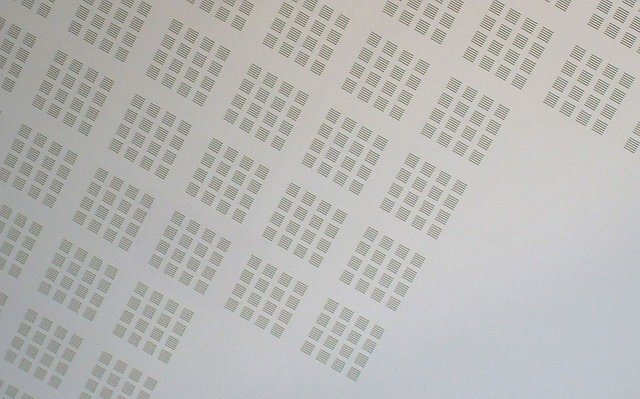 ZamówienieNa podstawie typu i rozmiaru produktu, który będzie do tego elementu zamontowany, dobierane są odpowiednie wymiary. Skrzynki rozprężne dostępne w wielu wersjach, z dodatkowymi elementami wyposażenia. Możliwy jest np. montaż przepustnicy, przy użyciu której reguluje się przepływ. Ponadto skrzynka może być izolowana akustycznie, a także występować w ułatwiającej montaż wersji teleskopowej. Więcej informacji na temat różnych rozwiązań technicznych znaleźć można na stronie firmy Frapol - http://www.frapol.com.pl/produkt/131/Skrzynki-rozprezne